个人简历吴林韬个人信息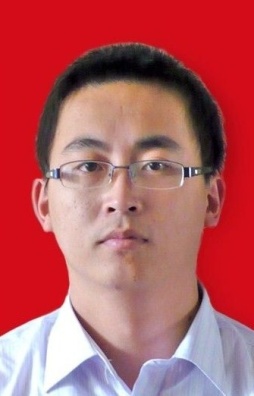 出生年月：1985.10出生地：山西省长治市                      性别：男政治面貌：党员电话：18810488975邮箱：ltwu@live.cn婚姻状况：已婚2017年1月至今             长治学院 副教授2014年7月~2016年12月    长治学院 讲师2011年9月~2014年6月     博士生在读（博士）                                               北京协和医学院(清华大学医学部)医药生物技  术研究所微生物与生化药学专业导师：李卓荣 研究员2008年9月~ 2011年7月    硕士研究生（硕士）扬州大学有机化学专业                            导师：景崤壁 教授2004年9月~ 2008年7月    本科（学士）郑州轻工业学院应用化学专业荣誉2013年10月  获得北京协和医学院(清华大学医学部)二等奖学金2016年11月  获长治学院“十佳新秀教师”参与的科学基金项目负责人      协和青年创新基金。NO. 3332013027            “MDM2抑制剂LW-1的结构优化与抗肿瘤活性研究”主要参与者  国家科技重大专项项目-重大新药创制。 NO.2012ZX09102101-001主要经历2011.9-    以MDM2-p53结合位点为靶点，通过计算机药物分子辅助设计而得出一系列新型小分子抗肿瘤化合物，在体外实验过程中得到了良好的抗肿瘤活性，并且通过免疫共沉淀实验、荧光偏振实验以及western-block实验对该类化合物进行了作用机制的验证；在裸鼠体内实验过程中，该类化合物对于人结肠癌表现出了高于阳性药的抑瘤率，并且没有表现出明显的毒性，具有很好的开发应用前景。    设计合成了一系列以烟酰胺为结构骨架的抗结核化合物，这类化合物具有较低的分子量以及脂水分离系数，并且具有良好的体外抗结核活性。2008.9-2011.6    通过氮杂环卡宾催化合成了一系列具有良好生物活性的化合物，主要有：多取代呋喃、多取代噻吩、对称四取代吡啶、多取代吡咯、专业技能药物化学：  独立完成药物分子设计，构效关系研究，药物的分离与纯化，计算机辅助药物设计，掌握NMR, HPLC, LC-MS的实验操作及数据分析. 独立撰写文章，专业报告，申报材料等。有机化学：  独立完成合成路线的设计，合成问题的分析及提出解决方案，独立解决有机合成中遇到的困难，化合物结构的确定。化学生物学：独立分析实验数据，掌握生物学实验的基本操作。知识结构药物化学、高等有机化学、有机光谱解析、药物合成反应、立体化学、不对称合成、化工原理学、专业英语、天然药物化学、药物分析学、分子分离纯化及检测、生物化学、人体生理解剖学、药理学、生物合成概论、化学信息学、药事管理与法规、药剂学、超临界流体萃取技术与应用学。已发表文章(1) Lintao Wu, Zhi Jiang, Jiajia Shen, Hong Yi, Yuechen Zhan, Mingquan Sha, Zhen Wang, Situ Xue, Zhuorong Li*, Design, synthesis and biological evaluation of novel benzimidazole-2-substituted phenyl or pyridine propyl ketene derivatives as antitumour agents，European Journal of Medicinal Chemistry, 2016, 114: 328~336(2) Lintao Wu, Chun Han, Xi Wu, Lei Wang, Yaozi Caochen, Xiaobi Jing*, Reversible formation of supramolecular polymer networks via orthogonal pillar[10]arene-based host–guest interactions and metal ion coordinations, Dalton Transactions, 2015, 44: 20334~20337(3) 吴林韬, 韩春, 郭朋, 霍达亮. 1,4二羰基类化合物的合成及其抗肿瘤活性研究. 长治医学院学报, 2016, 30(2): 81-84(4) Lin-tao Wu1,Xiao-bi Jing1*,Ming Lin1 ,Qing Wang, Xiao-xin Bi  Synthesis of di(6-aminouracil-5-yl)-arylmethane: a new product of the reaction of 6-aminouracil with aldehyde. Synthetic Communications. 2012,42(6).849-857(5) Xiao-xin Bi1, Lin-tao Wu1, Chaoguo Yan1, Xiaobi Jing1*, Hongxiang Zhu2 . One-pot synthesis benzils from aldehydes via NHC-catalyzed benzoin dimerizationunder metal-free conditions in water J. Chil. Chem. Soc., 56, Nº 1 (2011) (6) Xiao-bi Jing1*, Zhen li2, Lin-tao Wu1, Xin Pan1. Zn(OAc)2 catalyzed synthesis of substituted thieno[2,3-d]pyrimidin-4(3H)-one under microwave irradiation. Journal of Iranian Chemical Society. 2011, 8(1), pp107-114(7) 水相中安息香酮的合成方法  景崤壁；吴林韬；景希伟；毕晓昕 专利公开号:CN101774900A (8) 多取代呋喃类药物分子的合成方法   景崤壁；吴林韬；吴磊；朱艳 专利公开号：CN101863881A(9) 农药吡虫啉中间体甲基吡啶酮的合成方法  景崤壁；吴林韬；汪 清；毕晓昕 专利公开号:CN101628891 